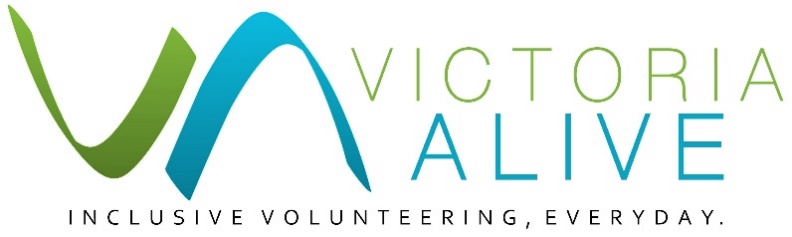 [Your Organisation’s Name]Disability Action Plan TemplateYour OrganisationAbout your Organisation[Provide a high-level summary of what your organisation does – this is likely available on your website]Organisation Vision[State your organisation’s vision – this is likely available on your website]Organisation Mission[State your organisation’s mission– this is likely available on your website]Workforce and Volunteers[Here you may outline your workforce and the number of volunteers you have. You can add as much detail as you want however it is recommended at the least that you recognise volunteers as part of your workforce and the services they help you to provide]Your Commitment to InclusionPurpose of a Disability Action Plan[Outline why your organisation is developing this plan]Organisation’s Commitment to Disability Inclusion / Diversity[This could be a message from your CEO, chair of your board or a statement that summarises your organisation’s thinking around the benefits and commitment to being inclusive]Consultation Process[Do you have a disability advisory committee? Or can you put a draft of this document out for a period of consultation in your community and/or volunteer workforce?]Monitoring and Evaluation[How will you keep track of your achievements? How often will you take stock, for example every six months or every yearly quarter? This will depend on the actions you undertake.]Achievements to Date[You may wish to highlight the work you have done already to make your organisation inclusive.]Personal Stories[With permission you may wish to profile some of your volunteers to recognise their contribution and to bring the strategies in this document to life. Photos of your volunteers will help to personify the action plan and help to raise the profile of volunteers in your organisation]Your Action PlanThe Action PlanThis is the most important part of the action plan. You should tailor this section to suit your organisation. Below are some examples of how you might develop actions and categorise them. Simply delete the versions that are not applicable or develop your own categories with the blank template. You can also add and delete columns as required.The examples in the tables below are prompts only.Version One – Volunteer Lifecycle Action PlanVersion Two – Goal-Based Action PlanSome Disability Action Plans are oriented around goals instead of aspects of an organisation. Think SMART (Specific – Measurable – Achievable – Realistic – Timebound) to develop some goals for your organisation.Version Three – Blank Action Plan Examples of Actions The following are real examples of initiatives (sourced from Victoria ALIVE community forums) that volunteer-involving organisations plan to implement. Organisational leadershipDiversify your Board (you might find people with disability to serve on your board through organisations such as Voice at the Table or the Disability Leadership Institute).If your organisation currently has a relevant committee focused on paid employees, such as a diversity committee, seek to include a representative from your volunteer workforce. Engage people with disabilities and volunteers with disability in the business planning processes and building redevelopments.Organisational capacityComplete Victoria ALIVE micro-credentials / get other volunteer managers to complete the micro-credentials – or just the relevant ones.Connect with your local Volunteer Support Organisation / Disability Employment Service to provide more opportunities for people with disability.Establish a peer mentorship / buddy system or other volunteer support systems.Partner with a local Disability Employment Service to provide opportunities to people with disability.Systems for volunteer managementWrite role position descriptions which promote diversity and inclusion.Review questions on application forms and in interview templates to ensure they are inclusive. Provide options to answer queries or for holding interviews. For some people face-to-face or telephone meetings are better that online processes.Include inclusion and accessibility statements in volunteer Position Descriptions.Remove unnecessary barriers from Position Descriptions, e.g. requirements for a driver’s licence or to perform heavy lifting if these are not needed.Diversify the ways you promote volunteer opportunities, including ads offline such as at your local library. Promote volunteering for all abilities at a local special school.Hold a network meeting in your area/region/community with a focus on volunteer opportunities for people with disability.Organisational cultureShare the success stories of your wonderful, diverse volunteers. Publish regular success stories of volunteers (including those disabilities) in social media. Develop a profile / case study on a volunteer with a disability to feature in newsletter / on website.Hold a 'You Can't Ask That' disability panel session for staff and volunteers (remember to keep is appropriate and respectful!) or seek disability awareness training.Invite local disability organisations / champions to come and talk to your organisation – as a guest at a staff meeting for example.Nominate a volunteer for an award – or find other ways to celebrate/recognise volunteers with disability.Engage with lived experienceDevelop a role specifically for a person with a disability.Survey volunteers with a disability on what could be improved in your organisation. Include questions around disability and volunteering in your member surveys (or other consultation mechanisms).Have an access audit done for the organisation https://accessauditsaustralia.com.au/Pathways to employmentDevelop pathways to employment for volunteers – e.g. allow your volunteers to be able to access and apply for internally advertised paid roles.AreaAspiration / objective / goalActionsPerformance measuresResponsibilityTimeframeRoles, recruitment and interviewingExample: Develop accessible PDsReview roles for flexibilityProvide options for role promotionProvide options for interviewRegistration & screeningExample: Ask about accessibility needs and focus on the person (not the disability) Induction, orientation and OHSProvide disability awareness training to your staff and volunteers.Training, development & supportExample: Implement appropriate support systemsAcknowledgement & recognitionExample: Promote your volunteer achievements in your newsletters.Nominate volunteers for awardsPerformance managementExample: Support your volunteers with their career goals (if this is their motivation)Exiting volunteersExample: Survey your volunteers for accessibility / inclusive improvementsOrganisational infrastructureExample: Apply for grants for wheelchair ramps or assistive technology.Organisational cultureExample: Promote #WeAreAble within your organisationOrganisational leadershipExample: Diversify your BoardEstablish a disability advisory committeeGoalActionsPerformance measuresResponsibilityTimeframeTo have inclusive and accessible volunteer rolesExample: Review volunteer position descriptions and update them where appropriate.To provide inclusive volunteer opportunities to more diverse communitiesExample: Partner with a disability employment service to provide volunteer opportunities to people with disability.To provide supported volunteer opportunitiesExample: Establish a mentor or formal buddy system to support the volunteer manager and new volunteers of all abilities.To commit to continuous improvement in disability inclusionExample: Establish a Disability Advisory Committee or consultation process for people with disability.To develop skillsExample: Provide disability awareness training to your staff/volunteers.[Include further goals by adding more rows]AreaAspiration / ObjectiveActionsPerformance MeasuresResponsibilityTimeframeDocument prepared by[staff member / committee][Date]Document endorsed by[staff member / committee][Date]Document version